Planning 10                                                                                 						  Name:  
                                        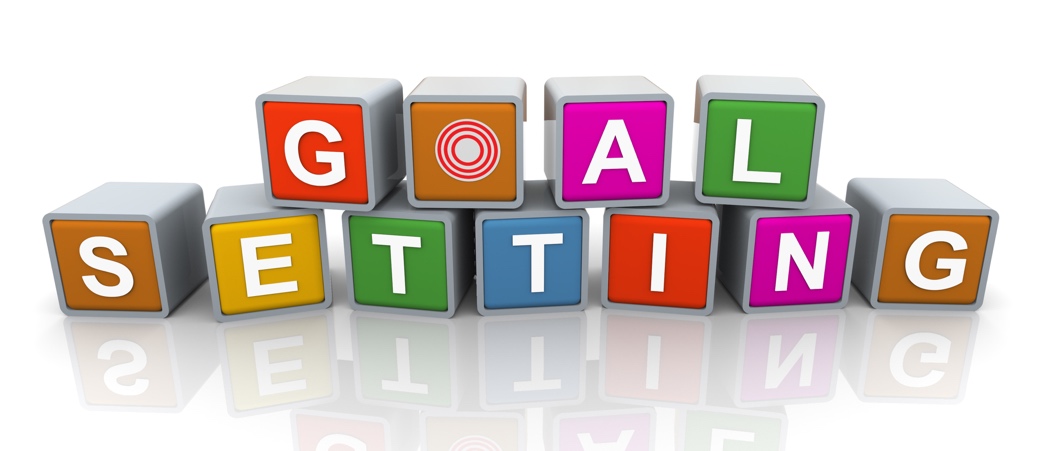 Instructions: You must complete a “Smart” goal using WOOT. 
WHAT:  Goal is clearly written and tells WHY the goal is important to you along with WHAT the goal looks like when it is finished.My goal is to graduate from a good university, because my parents will be very proud and it is more easier to find a job. When I finish my goal, I will go back to Taiwan and find a job. It is very easy to find a successful job in Taiwan if you are graduate from other country’s university.
OUTLINE THE STEPS:  Each step to reach your goal is clearly outlined with distinct manageable steps.I need to get good grades so that I can apply for a better university. I need to hang in my homework every time and study hard for every tests. I need to has perseverance because this goal spend me many years.
OBSTACLES:  Obstacles for each goal AND how you will deal with each issue is clearly stated.Sometimes I would be too lazy to do my homework or study my test. I need to forced myself and push myself to finish my work.I don’t have enough money to support this goal, it cost too much money for being a international student. I can consider to find a job and I need to be thrift. Sometimes I spend too much money to buy something I don’t really need, so I need to change this habit.
TIME FRAME:  An approximate deadline for achieving the goal is stated.  Deadlines for small goals to achieve your ultimate goal should be listed.
I can make a small goal that is finish my today’s homework or review today’s work. Everyday is my deadline so that I won’t drag my work and it is also will be easier to increase my grade if I finish my work every day.Total:        /10Goal Setting AssessmentName:  _____________________Ex:  Excellent          VG:  Very Good          G:  Good          S:  Satisfactory    IN:  Improvement is neededGoal Setting AssessmentName:  _____________________Ex:  Excellent          VG:  Very Good          G:  Good          S:  Satisfactory    IN:  Improvement is neededGoal Setting AssessmentName:  _____________________Ex:  Excellent          VG:  Very Good          G:  Good          S:  Satisfactory    IN:  Improvement is neededGoal Setting AssessmentName:  _____________________Ex:  Excellent          VG:  Very Good          G:  Good          S:  Satisfactory    IN:  Improvement is neededGoal Setting AssessmentName:  _____________________Ex:  Excellent          VG:  Very Good          G:  Good          S:  Satisfactory    IN:  Improvement is neededGoal Setting AssessmentName:  _____________________Ex:  Excellent          VG:  Very Good          G:  Good          S:  Satisfactory    IN:  Improvement is neededCriteriaINSGVGExWrite:  Goal is clearly written and tells WHY the goal is important to you along with WHAT the goal looks like when it is finished.Outline:  Each step to reach your goal is clearly outlined with distinct manageable steps.Obstacles:  Obstacles for each goal AND how you will deal with each issue is clearly stated.Time Frame:  An approximate deadline for achieving the goal is stated.  Deadlines for small goals to achieve your ultimate goal should be listed.